Cardo Systems: il migliore amico del produttoreNel deserto, circondato da uno scenario mozzafiato e il tentativo di comunicare con la stella principale del video che indossa un casco può rappresentare una vera sfida. Tuttavia, equipaggiare il motociclista con un PACKTALK Bold di Cardo Systems rende il lavoro molto più semplice. Javi Echevarría è il produttore e fotografo dietro "The Seeker", un cortometraggio con il campione di trial e la star dell'enduro Pol Tarres che esegue una miriade di manovre sconvolgenti su una Yamaha Tenere 700 di serie. “Questa è la prima volta che utilizzo le unità PACKTALK di Cardo Systems durante le riprese ed è ora un must per le nostre prossime produzioni. Nelle riprese, non c'è molto tempo, quindi il fatto che le unità fossero così facili da usare e da connettere ha fatto la differenza. ” La comunicazione tra il pilota e il regista è fondamentale nelle riprese video e tradizionalmente il pilota dovrebbe tornare al team di produzione dopo ogni scatto, spegnere il motore e parlare faccia a faccia, quindi usando le unità PACKTALK, si è risparmiato molto di tempo sul posto. Mentre l'elmetto di Pol era dotato di PACKTALK Bold, Javi usava un set di cuffie PACKTALK demo di Cardo, con un'unità Bold agganciata. “Abbiamo sicuramente guadagnato molta produttività grazie alla perfetta comunicazione con il pilota e risparmiato molto tempo ed energia. I luoghi più impegnativi sono sempre quelli in cui il pilota è lontano da noi perché la coordinazione è difficile quando facciamo riprese con la macchina fotografica. La comunicazione con Pol è molto importante per ottenere i colpi nel minor tempo possibile. Senza il Cardo, probabilmente avevamo bisogno di raddoppiare la quantità di tempo per ottenere quei colpi."Il loro suono era così chiaro e, sicuramente, uno dei principali vantaggi era avere le mani libere per sistemare la mia fotocamera." Le riprese sono state completate per sette giorni consecutivi in ​​varie località. Qualcosa per cui la durata della batteria di 13 ore del Cardo System è stata utile perché il team ha dovuto caricarli solo una volta al giorno. Lavorare in spazi così vasti significava che a volte il team si trovava fuori dal raggio di un miglio dell'unità PACKTALK, tuttavia, a causa della connettività DMC (Dynamic Mesh Communication), non avevano bisogno di preoccuparsi di riconnettersi, in quanto è appena successo automaticamente. Ecco il video completo: https://youtu.be/eDxBGc9TD4c Per ulteriori informazioni sull'allineamento di Cardo Systems, visitare www.cardosystems.com o contattare il distributore locale. Per partecipare alla conversazione, segui i canali Facebook, Twitter e Instagram di Cardo Systems o controlla il canale YouTube. Credito fotografico:  @livelike_javi_thewhoInformazioni su CardoCardo Systems è specializzata nella progettazione, sviluppo, produzione e vendita di sistemi di comunicazione e intrattenimento wireless all'avanguardia per motociclisti. Sin dall'inizio nel 2004, Cardo ha aperto la strada alla stragrande maggioranza delle innovazioni per i sistemi di comunicazione per motociclette Bluetooth. I prodotti dell'azienda, ora disponibili in oltre 100 paesi, sono i principali dispositivi di comunicazione al mondo per l'industria motociclisticaI prodotti Cardo Systems sono distribuiti in Italia da SST Engineering SolutionsVisita il sito web https://www.sst-italia.it/Puoi trovarci anche su maggiori social   Facebook http://bit.ly/cardo_italia_FB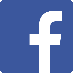 Instagram http://bit.ly/cardo_italia_INSTA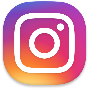 